Wij, de ouder(s)/verantwoordelijke(n) van ………..………………………..…………klas…...,O  kunnen aanwezig zijn op het oudercontact van dinsdag 24 oktober 2023 tussen	O	16.30 u. en 17.30 u.			Duid zo veel mogelijk tijdstippen aan.	O	17.30 u. en 18.30 u.			Het juiste uur van afspraak vind je in	O	18.30 u. en 19.30 u.			de agenda of ontvang je via mail.Wensen een gesprek met:	O een verpleegkundige (juf Mieke en juf Ruth)	O een opvoeder (juf Elise, juf Nele, mijnheer Pieter-Jan, juf Eline, juf Elena)	O een CLB-medewerker	O een orthopedagoge (juf Elien of juf An-Sofie)	O de begeleider ASS/autisme (juf Evelyn)	O logo of ergo (juf Christelle, juf Karen, juf Rebecca, juf Elena, juf Taylor)	O een andere leerkracht, namelijk: ………………………………………………………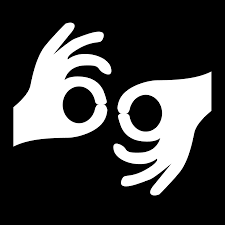 O wensen een tolk (taal: ……………………….)  O kunnen niet aanwezig zijn op het oudercontact.O hadden graag telefonisch contact om op een ander moment een gesprek te     hebben met de titularis of met …………………………… op dit nummer: ……………………….Handtekening ouder(s) of verantwoordelijke(n)Wij, de ouder(s)/verantwoordelijke(n) van ………..………………………..…………klas…...,O  kunnen aanwezig zijn op het oudercontact van dinsdag 24 oktober 2023 tussen	O	16.30 u. en 17.30 u.			Duid zo veel mogelijk tijdstippen aan.	O	17.30 u. en 18.30 u.			Het juiste uur van afspraak vind je in	O	18.30 u. en 19.30 u.			de agenda of ontvang je via mail.Wensen een gesprek met:	O een verpleegkundige (juf Mieke en juf Ruth)	O een opvoeder (juf Elise, juf Nele, mijnheer Pieter-Jan, juf Eline, juf Elena)	O een CLB-medewerker	O een orthopedagoge (juf Elien of juf An-Sofie)	O de begeleider ASS/autisme (juf Evelyn)	O logo of ergo (juf Christelle, juf Karen, juf Rebecca, juf Elena, juf Taylor)	O een andere leerkracht, namelijk: ………………………………………………………O wensen een tolk (taal: ……………………….)  O kunnen niet aanwezig zijn op het oudercontact.O hadden graag telefonisch contact om op een ander moment een gesprek te     hebben met de titularis of met …………………………… op dit nummer: ……………………….Handtekening ouder(s) of verantwoordelijke(n)